         №11 /2020                                                                                                                        11.03.2020 г.Статья: «Нарушения законодательства о профилактике безнадзорности и правонарушений несовершеннолетних»Прокуратурой Яльчикского района проведена проверка деятельности субъектов профилактики безнадзорности и правонарушений несовершеннолетних на территории района.Проверкой охвачены Комиссия по делам несовершеннолетних и защите их прав при администрации Яльчикского района, а также БУ «Яльчикский центр социального обслуживания населения» Минтруда Чувашии в работе которых установлены отдельные нарушения, выразившееся в недостаточном взаимодействии субъектов профилактики.Изучением ряда дел подучетных несовершеннолетних установлено, что общественные воспитатели не во всех случаях отчитываются о проделанной профилактической работе в отношении несовершеннолетних.Отмечается, что КДН и ЗП при наличии достаточных оснований не используется право, предусмотренное законом, в части принятия решения об отстранении граждан, исполняющих обязанности общественного воспитателя ненадлежащим образом, либо не исполняющим их.Изучением учетных дел в отношении семей, находящихся в социально-опасном положении, а также подучетных несовершеннолетних БУ «Яльчикский ЦСОН», установлено, что индивидуальные программы реабилитации ведутся формально, субъектами профилактики не исполняются. На основании вышеизложенных, а также иных установленных проверкой нарушений, прокуратурой района в адрес директора БУ «Яльчикский ЦСОН» Минтруда Чувашии, главы администрации Яльчикского района внесено 2 представления об устранении допущенных нарушений и решении вопроса о дисциплинарной ответственности виновных должностных лиц. Акты реагирования находятся на рассмотрении.Прокурор района старший советник юстиции 						          С.А. Фирсов Информационный бюллетень «Вестник Кильдюшевского сельского поселения Яльчикского района Чувашской Республики» отпечатан  в администрации Кильдюшевского сельского поселения Яльчикского района Чувашской Республики.Адрес: д. Кильдюшево, ул. 40 лет Победы, дом №20                                                                    Тираж -  10 экз.  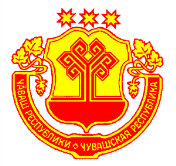 Информационный бюллетеньВестник Кильдюшевского сельского поселения Яльчикского районаУТВЕРЖДЕНРешением Собрания депутатов Кильдюшевского сельского поселения Яльчикского района № 1/2 “22” января 2008г.